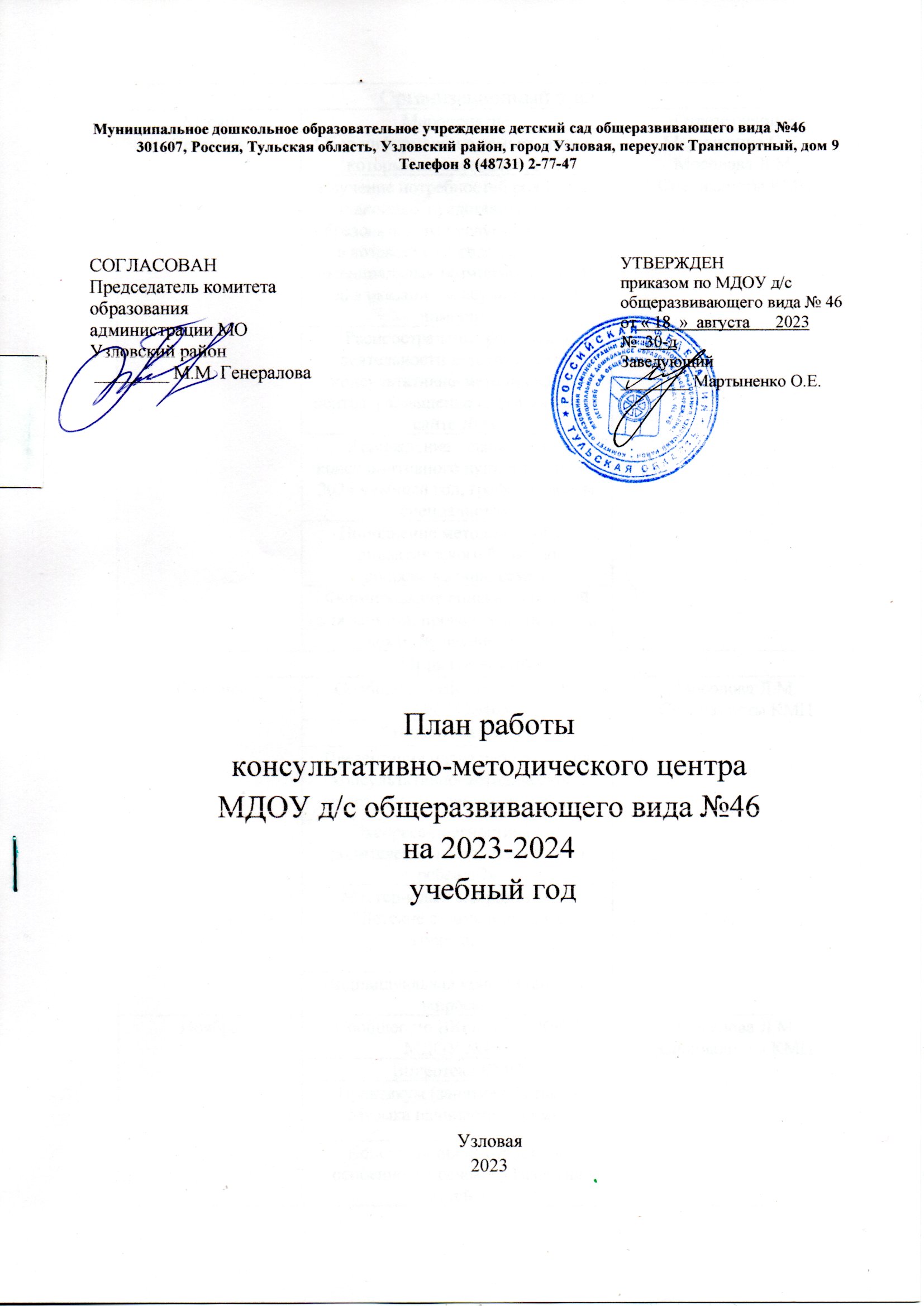 Муниципальное дошкольное образовательное учреждение детский сад общеразвивающего вида №46301607, Россия, Тульская область, Узловский район, город Узловая, переулок Транспортный, дом 9Телефон 8 (48731) 2-77-47План работы консультативно-методического центра МДОУ д/с общеразвивающего вида №46на 2023-2024 учебный годУзловая2023СОГЛАСОВАН Председатель комитета образования администрации МО Узловский район ________ М.М. ГенераловаУТВЕРЖДЕНприказом по МДОУ д/с общеразвивающего вида № 46 от « 18  »  августа      2023№  30-дЗаведующий________ Мартыненко О.Е. Организационный этапОрганизационный этапОрганизационный этапМесяцМероприятиеОтветственныеСентябрь Сбор информации о семьях, дети из которых не посещают ДОУМартыненко О.Е.,Мосолова Л.М.Специалисты КМЦСентябрьИзучение потребностей родителей (законных представителей) в образовательных услугах для детей в возрасте от 1 года до 7 лет и потенциальных возможностей КМЦ для оказания консультативной помощи. Мартыненко О.Е.,Мосолова Л.М.Специалисты КМЦСентябрьРаспространение рекламы о деятельности детского сада и консультативно-методического центра, размещение информации на сайте ДОУМартыненко О.Е.,Мосолова Л.М.Специалисты КМЦСентябрьУтверждение  плана работы консультативного пункта на 2023 – 2024 учебный год, графика работы специалистов.Мартыненко О.Е.,Мосолова Л.М.Специалисты КМЦСентябрьПополнение методического и дидактического банка по сопровождению семей.Мартыненко О.Е.,Мосолова Л.М.Специалисты КМЦСентябрьФормирование списка родителей для занятий, проводимых центром, комплектование группМартыненко О.Е.,Мосолова Л.М.Специалисты КМЦПрактический этапПрактический этапПрактический этапОктябрьСообщество ВКонтакте «КМЦ МДОУ №46»Мосолова Л.М.Специалисты КМЦОктябрьВидеотека КМЦМосолова Л.М.Специалисты КМЦОктябрьПрезентация плана работы на год консультативно-методического центра, состава специалистов ДОУМосолова Л.М.Специалисты КМЦОктябрьЭкспресс-диагностика для родителей «Знаете ли вы своего ребёнка?»Мосолова Л.М.Специалисты КМЦОктябрьМастер-класс для родителей: "Детские страхи и пути их коррекции"Мосолова Л.М.Специалисты КМЦОктябрьИндивидуальная консультация по запросам.Мосолова Л.М.Специалисты КМЦНоябрьСообщество ВКонтакте «КМЦ МДОУ №46»Мосолова Л.М.Специалисты КМЦНоябрьВидеотека КМЦМосолова Л.М.Специалисты КМЦНоябрьПрактикум (занятие с детьми) Музыка начинается в семьеМосолова Л.М.Специалисты КМЦНоябрьКонсультация «Возрастные особенности речевого развития детей »Мосолова Л.М.Специалисты КМЦНоябрьИндивидуальная консультация по запросам.Мосолова Л.М.Специалисты КМЦДекабрьСообщество ВКонтакте «КМЦ МДОУ №46»Мосолова Л.М.Специалисты КМЦДекабрьВидеотека КМЦМосолова Л.М.Специалисты КМЦДекабрьМастер-класс «Мастерская Деда Мороза»Мосолова Л.М.Специалисты КМЦДекабрьПраздник для детей и родителей «Здравствуй, здравствуй, Новый год!»Мосолова Л.М.Специалисты КМЦДекабрьИндивидуальная консультация по запросам.Мосолова Л.М.Специалисты КМЦЯнварьСообщество ВКонтакте «КМЦ МДОУ №46»Мосолова Л.М.Специалисты КМЦЯнварьВидеотека КМЦМосолова Л.М.Специалисты КМЦЯнварьПрактикум  «Веселая физкультура в семье»Мосолова Л.М.Специалисты КМЦЯнварьКонсультация «Советы родителям гиперактивного ребенка»Мосолова Л.М.Специалисты КМЦЯнварьИндивидуальная консультация по запросам.Мосолова Л.М.Специалисты КМЦЯнварьМониторинг деятельности КМЦМосолова Л.М.Специалисты КМЦФевральСообщество ВКонтакте «КМЦ МДОУ №46»Мосолова Л.М.Специалисты КМЦФевральВидеотека КМЦМосолова Л.М.Специалисты КМЦФевральТренинг педагога-психолога для родителей: «Тропинка родительской любви»Мосолова Л.М.Специалисты КМЦФевральПрактикум «Речевая игротека».Мосолова Л.М.Специалисты КМЦФевральИндивидуальная консультация по запросам.Мосолова Л.М.Специалисты КМЦМартСообщество ВКонтакте «КМЦ МДОУ №46»Мосолова Л.М.Специалисты КМЦМартВидеотека КМЦМосолова Л.М.Специалисты КМЦМартМастер-класс «Учимся играя»Мосолова Л.М.Специалисты КМЦМартКонсультация «Комплексы бодрящей гимнастики для дошкольников, которые можно проводить дома»Мосолова Л.М.Специалисты КМЦМартИндивидуальная консультация по запросам.Мосолова Л.М.Специалисты КМЦАпрельСообщество ВКонтакте «КМЦ МДОУ №46»Мосолова Л.М.Специалисты КМЦАпрельВидеотека КМЦМосолова Л.М.Специалисты КМЦАпрельКонсультация для родителей«Игровая физкультура на воздухе».Мосолова Л.М.Специалисты КМЦАпрельКонсультация «Дети и домашние питомцы»Мосолова Л.М.Специалисты КМЦАпрельИндивидуальная консультация по запросам.Мосолова Л.М.Специалисты КМЦМайСообщество ВКонтакте «КМЦ МДОУ №46»Мосолова Л.М.Специалисты КМЦМайВидеотека КМЦМосолова Л.М.Специалисты КМЦМайТренинг педагога-психолога «Мой ребенок – какой он?»Мосолова Л.М.Специалисты КМЦМайЗанятие для родителей с детьми «Физкультура вместе с мамой»Мосолова Л.М.Специалисты КМЦМайИндивидуальная консультация по запросам.Мосолова Л.М.Специалисты КМЦИтоговый этапИтоговый этапИтоговый этапИюньМониторинг деятельности КМЦМартыненко О.Е.Мосолова Л.М.ИюньПодведение итогов работы на Педагогическом совете №5Мартыненко О.Е.Мосолова Л.М.